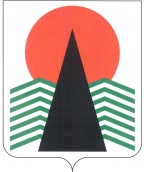 АДМИНИСТРАЦИЯ  НЕФТЕЮГАНСКОГО  РАЙОНАпостановлениег.НефтеюганскО внесении изменений в постановление администрации Нефтеюганского района от 31.05.2017 № 881-па «Об утверждении плана мероприятий по повышению эффективности финансово-хозяйственной деятельности организаций, осуществляющих регулируемые виды деятельности в сфере теплоснабжения, водоснабжения и водоотведения на территории Нефтеюганского района»В целях повышения эффективности финансово-хозяйственной деятельности организаций, осуществляющих регулируемые виды деятельности в сфере теплоснабжения, водоснабжения и водоотведения, на основании письма Департамента жилищно-коммунального комплекса и энергетики Ханты-Мансийского автономного округа - Югры от 04.08.2017 № 33-исх-4421  п о с т а н о в л я ю:Внести в постановление администрации Нефтеюганского района 
от 31.05.2017 № 881-па «Об утверждении плана мероприятий по повышению эффективности финансово-хозяйственной деятельности организаций, осуществляющих регулируемые виды деятельности в сфере теплоснабжения, водоснабжения 
и водоотведения на территории Нефтеюганского района» следующие изменения:Констатирующую часть после слова «водоотведения,» дополнить словами «во исполнение распоряжения Правительства Ханты-Мансийского автономного округа - Югры от 23.01.2015 № 12-рп «О комплексе мер («дорожной карты» 
по развитию жилищно-коммунального комплекса Ханты-Мансийского автономного округа - Югры».В приложении к постановлению таблицу дополнить строкой 8 следующего содержания:«».Контроль за выполнением постановления возложить на директора департамента строительства и жилищно-коммунального комплекса – заместителя главы Нефтеюганского района В.С.Кошакова.Глава района							Г.В.Лапковская06.09.2017№ 1538-па№ 1538-па8.Размещение информации в государственной системе жилищно-коммунального хозяйства (ГИС ЖКХ)управляющие и ресурсоснабжающие организации постоянно